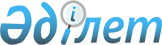 Тәуелсіз Мемлекеттер Достастығына қатысушы мемлекеттердің Әскери-экономикалық ынтымақтастық жөніндегі мемлекетаралық комиссиясының ұлттық бөлігін жасақтау туралы
					
			Күшін жойған
			
			
		
					Қазақстан Республикасы Үкіметінің 2000 жылғы 17 қазандағы N 1541 қаулысы.
Күші жойылды - ҚР Үкіметінің 2003.09.18. N 952 қаулысымен.

      Қазақстан Республикасы Үкіметінің 2000 жылғы 9 тамыздағы N 1226 қаулысымен бекітілген Қазақстан Республикасының Президенті Н.Ә.Назарбаевтың Ресей Федерациясына 2000 жылғы 18-20 маусымдағы ресми сапары барысында қол жеткізілген уағдаластықтарды іске асыру жөніндегі іс-шаралар жоспарының 2-тармағын орындау мақсатында Қазақстан Республикасының Үкіметі қаулы етеді: 

     1. Мынадай құрамда Тәуелсіз Мемлекеттер Достастығына қатысушы мемлекеттердің Әскери-экономикалық ынтымақтастық жөніндегі мемлекетаралық комиссиясының (бұдан әрі - Мемлекетаралық комиссия) ұлттық бөлігі жасақталсын:      Әбдiрахманов Есiркеп    - Қазақстан Республикасының Индустрия 

     Оңланбекұлы               және сауда министрлігi 

                               Технологияларды дамыту 

                               департаментінің директоры      Литвинов Михаил         - Қазақстан Республикасының Сыртқы 

     Константинович            iстер министрлiгi ТМД iстерi 

                               жөнiндегi комитетiнiң төрағасының 

                               орынбасары      Андрющенко              - Қазақстан Республикасының Индустрия 

     Александр Иванович        және сауда бiрiншi вице-министрi, 

                               жетекшi      Поспелов                - Қазақстан Республикасы Қорғаныс 

     Николай Николаевич        министрiнiң орынбасары 

 

       Метте                   - "Қазақстан-инжиниринг" ұлттық 

     Виталий Леонидович        компаниясы" ААҚ-ның президентi <*>      Ескерту. Құрам өзгерді - ҚР Үкіметінің 2002.12.29. N 1437 қаулысымен. 

     Ескерту. Құрам өзгерді - ҚР Үкіметінің 2003 жылғы 20 мамырдағы N 467 қаулысымен. 

     2. Мемлекетаралық комиссияның ұлттық бөлігі ресей тарапымен өткізілген консультациялардың қорытындылары бойынша Қазақстан Республикасы мен Ресей Федерациясының қорғаныс-өнеркәсіп кешені кәсіпорындарының одан әрі ықпалдасуы жөнінде ұсыныстар әзірлесін және Қазақстан Республикасы Үкіметінің қарауына енгізсін.      3. Осы қаулы қол қойылған күнінен бастап күшіне енеді.     Қазақстан Республикасының 

     Премьер-Министрі 
					© 2012. Қазақстан Республикасы Әділет министрлігінің «Қазақстан Республикасының Заңнама және құқықтық ақпарат институты» ШЖҚ РМК
				